Pacific Northwest Station ofThe Cruising Club of AmericaMinutes of the Monthly Meeting on April 5, 2023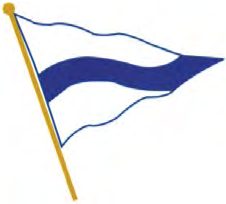 The meeting was called to order at 1230 hours at the Seattle Yacht Club by Rear Commodore Dave Utley. In Attendance: Dave Utley, Elaine Cashar, Susan and Charlie Stillman, Suzette Connolly and Paul Baker, Jim and Barbara Cole, Brian Duchin, Michael Gropp, Roger and Lynne Werner, Haley and Rusty Lhamon, Joyce and Tad Lhamon, John Pedlow, , Warren Perkins, Mary Alice O’Neill, Joe Golberg and guests Bob and Molly Cadranel, Wendy Hinman, Brent and Jill Peterson, Peter Powell, Tom White, Gary Nolan, John Robinson, Alex Simanis and Elishia VanLuman, Carl Buchan, Stacey and Jean Wilson, Bruce JohnstonIn Attendance by Zoom: Douglas Adkins, Ann Cleghorn, Doug Cole, Dan Schwartz, John Kennell, Ann and Jon Bowman, Steve Jacobsen, PL and Kurt MondlochRC Utley Opened the Meeting He welcomed Mary Alice O’Neill as our station’s new Governor.Stacey Wilson, our newest member received his tie and pennant. Stacey mentioned attending the annual meeting and enjoyed meeting some of the east coast members.Dave also called on Bruce Johnston who went to the ICC’s  90th Anniversary. He got an invitation from Commodore David Beatie of the Irish Cruising Club. Bruce reports that the Irish have one of our rum barrels but they put whiskey into it! We are invited to their cruises.RC Utley announced that Commodore Otorowski had a shoulder replacement.He mentioned that Jim and Barbara Cole are at their first meeting, leaving tomorrow. Jim said that they are still going west. Going to depart Leros Greece, cruising the islands, Montenegro, Italy and off to Sicily.Guests: Joe Golberg introduced Bob and Molly Cadranell who are SF members. Bob will be bringing his 85’ boat up from San Diego to cruise in our waters this summer.Cruise Reports by Suzette Connolly and othersStabberts are in Japan, made contact with the Hurlows.The Cuffels are in Finike Turkey, renting an apartment for a couple of weeks, working on the boat before cruising.Sonny and Margie Stolsig are cruising Mexico, spending cyclone season, then heading across the Pacific next year.Scott and Mary Malone planning to come back from Mexico to our area for the summer.The Schibli’s just returned to Starfire near Rome with plans to visit Corsica and then west along the Riviera.Monthly Committee Reports were asked for and given as follows:MembershipDoug Adkins reported three proposals are under way. They need to be ready for the July Membership Committee deadline. Doug encouraged the people working on them to do their part quickly when asked. He also encouraged more of us to keep eyes peeled for new members. On a light note, Doug diagnosed Commodore Otorowski’s need for surgery: “he has shouldered so much work and duties that he has worn his shoulder out!”FinanceSusan Stillman stated that we’re still open for dues and reminded the few members who haven’t paid dues to please do so.RC Utley noted that the we’re going to lower the dues for couples and partnerships. Starting in 2024, if both parties are CCA members their total dues will be $50, not $80.Note: As decided by vote in February, the club now owns a $10,000 CD at KeyBank at 3.25%, for a minimum of one year.Safety for Cruising CouplesJohn Robinson explained that this program is taught all over the country. It provides basic safety information and practice exercises. (N.B. Haley Lhamon is the Cover Girl on the new workbook.) John is trying to get the program presented in more places. He may be requesting 6-10 volunteers from among us for a session in Seattle. Also he’s looking for sponsors in Bellingham and the South Sound. People to head up organizing these programs are sought. Hoping to do them between fall 2023 and spring 2024. RC Utley agreed to help with the South Sound presentation.May CruiseCruise Chair Joe Golberg invited everyone to join all or part of the Center Sound cruise May 8-13. Participants will convene at Bell Harbor and visit Port Madison, Tacoma and Gig Harbor. He reminded people who want to moor at Bell Harbor to reserve a slip. Slips at Arabella’s in Gig Harbor are available via their website. Sign up on line. In Seattle the cruise, “arts and culture tour,” starts with an Aquarium Tour. The Sculpture Park, Glass Museum and Art Museum are also conveniently nearby. Chowder Police volunteers are requested at Port Madison YC. Arabella’s Landing dinner is beef and chicken. All are welcome whether by land or sea! (The schedule is attached.) Let Joe know if you’ll be coming and sign up for dinners. We’ll be renting space so participants driving in for dinners will be asked for $50 to pay for the venues. May 10th Port Madison TourOn the way to PMYC there will be a sail parade past the Commodore’s house. Also at 10:30 Tad and Joyce will give a walking tour of the historic Port Madison lumber mill site. Take a dinghy to the Port Madison Water Company dock, the third dock to port past the harbor entrance.Historian’s ReportJohn Kennell reported on Ted Geary’s Flattie a.k.a. Geary 18. (See attached text below)Bonnell Cove ReportJoyce Lhamon noted that there was a surge of requests for grants.10 were given for $51,000. Please keep an eye out for suitable non-profits doing projects, including education, to support the marine environment and safety at sea. Also please donate on line to Bonnell Cove Foundation. Safety Minute: Safer Cruising in the Dark Dan Schwartz reported on the history and use of enhanced night vision technology.(See attached PowerPoint.)Environment of the SeaCharlie Stillman discussed the daunting problem of plastics in the open ocean. CCA member Mary Crowley has a small freighter. It sails into open ocean to gather up nets and large plastics that can break down in sunlight and water. Work is being done to design a sailing version of the freighter. Ron Holland is working on this project. Doug Adkins mentioned Moe Roddy’s interview with Mary Crowley and Sheila McCurdy.  “While long, it provides interesting histories of both these accomplished women and includes coverage of Mary’s work on the Pacific Gyre cleanup.” https://podcasts.apple.com/us/podcast/sheila-mccurdy-and-mary-crowley-on-remembering-diana/id1582842517?i=1000600722416&fbclid=IwAR3rCrLVYCMXe9FphYnyavUwslw3mOUeV-Q9ti0tWfm1xYMpAvmp4lg4o2ERC Utley’s daughter-in-law is also working on this problem. She showed him a jar of clear water. When shaken it is full of tiny pieces of plastic. Charlie noted that another project of Mary Crowley’s is a filter to remove these microplastics.Featured Speaker—Alex SimanisSuzette introduced Alex as the owner of Pell Mell, a 27 foot Dave Sutter design originally made of plywood. Alex told a remarkable tale of how his desire to “refit” the boat to enlarge the cockpit took him into the world of cutting edge fabrication in Port Townsend. After a year of extremely hard, exacting work, the boat was ready to race. The second part of the talk was about his startling success in racing 3 races in the California Offshore Race Week. (Actually he seems to win all the races he’s in.) Alex brought the boat because he wanted to race double handed to Hawaii. Stay alert for that story when it happens!The meeting was adjourned at 1430 hours.The next meeting is June 7Respectfully submitted,Susan StillmanCCA/PNW Secretary/ Treasurerhttps://us02web.zoom.us/rec/share/_VpdQhJWUPwT8NuyY4RkO4wt62KW6rn0Vqq59-Vix3FlRwvxPIktbGOk4aIuv8R.bnz4kEmM0yFShe7q 
Passcode: yP8K=fgT